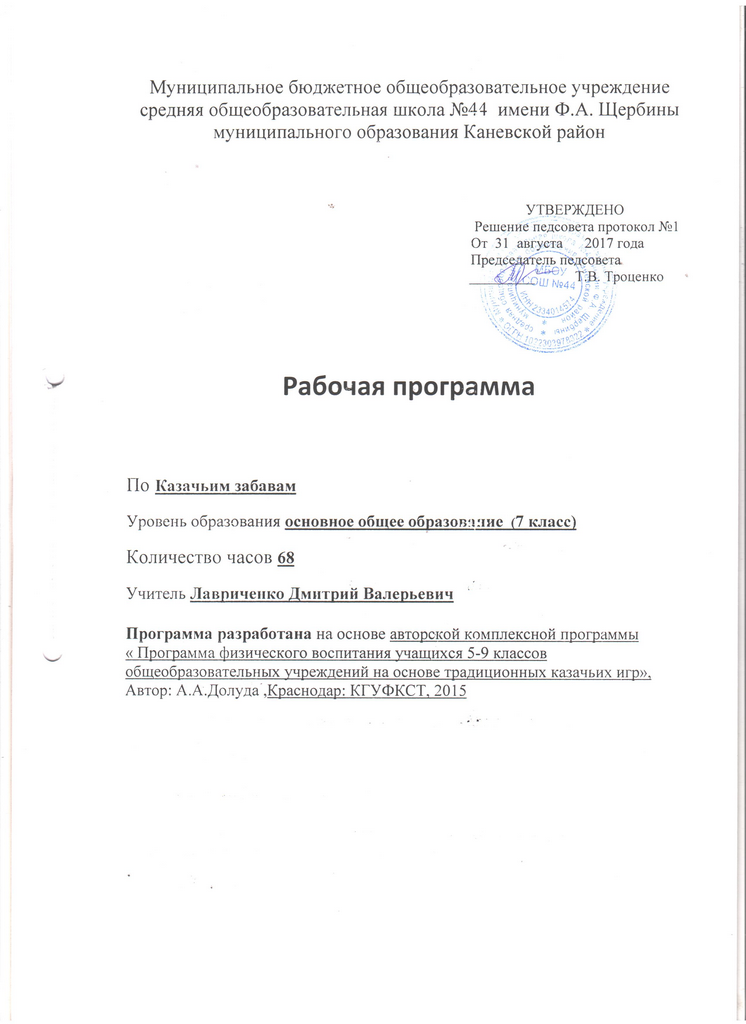 Пояснительная запискаРабочая программа кружка «Казачьи забавы» в 5-х классах составлена на основе авторской комплексной программы «Программа физического воспитания, учащихся 5-9 классов общеобразовательных учреждений, на основе традиционных казачьих средств». Автор: А.А.Долуда , Краснодар: КГУФКСТ, 2015 г. В рабочую программу включены упражнения по лёгкой атлетике, спортивные игры, казачьи игры, элементы гимнастики и ОФП.Тематическое распределение часов учебной программы кружка «Казачьи забавы» в 5-х классахСодержание учебного материала для кружка «Казачьи забавы».Воспитание физических качеств.Силовые способностиПоднимание туловища из положения лёжа, в положения сидя. Сгибание и разгибание рук в упоре лёжа, ноги на гимнастической скамейке. Подтягивание на высокой перекладине хватом сверху и снизу. Лазание по канату и шесту.Скоростные способностиБег по прямой со скоростью близкой к максимальной на дистанциях 30-50м.Прыжки со скакалкой в максимальном темпе в течении 20-30 с. Комплексные упражнения, включающие различные формы проявления быстроты (время реакции, быстроту одиночного движения и максимальную частоту движений).Координационные способностиУпражнения с различными предметами. Ходьба по рейке гимнастической скамейки, по гимнастическому бревну (высота до 70 см). Ходьба и бег с различным положением и движением рук. Различные варианты челночного бега и бега «зигзагом». Прыжки с поворотом на 180-270 градусов. Броски и ловля различных предметов. Метание теннисного мяча в цель разного размера правой и левой руками. Прыжки на скакалке.ВыносливостьПередвижение со сменой ходьбы и бега через каждые 30-40с в течении до 7 минут. Бег умеренной интенсивности без остановки в течении 5-6 минут. Ходьба в чередовании с бегом по слабопересечённой местности до 1600м.ГибкостьАктивные динамические упражнения. Наклоны и повороты головы и туловища. Круговые движения туловища. Выпады вперёд, в стороны и покачивания в них. Полушпагаты, шпагаты. Скоростно-силовые способностиПрыжки с ноги на ногу (до15). Прыжки в высоту с места ( высота 60 см). Перепрыгивание препятствий до 50 см. Метание мячей на дальность. Передачи набивных мячей, весом до 1,5 кг, стоя и сидя на расстояния до 3 м.Формирование двигательных умений и навыков на основе элементов базовых видов спорта.Гимнастика:Теоретические сведения. Понятия «угол», «вис стоя», «вис лёжа». Основные положения тела: « выпад назад», «наклон прогнувшись». Название гимнастического инвентаря.Строевые упражнения и приёмы. Передвижение в колонне с изменением дистанции частоты движения - выполнение команд: шире шаг! Короче шаг! Чаще шаг! Реже! Полшага!Гимнастические упражнения. Опорный прыжок через гимнастического козла, высотой до 90 см., с разбега в упор стоя на коленях, в упор присев, соскок прогнувшись на гимнастический мат. Лазание по канату в 2 и 3 приёма. Висы и упоры на низкой перекладине. Преодоление гимнастической полосы препятствий.Лёгкая атлетика:Легкоатлетический кросс, стайерский бег. Бег по кругу разного диаметра. Бег и ходьба по слабопересечённой местности в сочетании с преодолением узких горизонтальных и низких вертикальных препятствий.Спринтерский бег. Высокий старт и старт с опорой на одну руку. Бег по прямой с ускорением 40-60 м. Старт из различных и.п. Остановка после быстрого бега.Прыжки в длину и высоту. Прыжки в длину с места, отталкиваясь одной и двумя ногами. Прыжки с ноги на ногу. Прыжки в длину способом «согнув ноги» с разбега. Спрыгивание с возвышенности 60-90 см. Прыжки в высоту с места.Метание. Метание малого мяча на дальность с места и с 1-го шага, из положения, стоя боком в направлении метания. Метание теннисного мяча в горизонтальную и вертикальную цели (1,5*1,5) с расстояния 5-6 м.Подвижные игрыУдочка, космонавты, передача мячей в колоннах, волк во рву, метко в цель, коршун и наседка, кто дальше бросит, с кочки на кочку, невод, перетягивание в парах, тяни в круг.Элементы спортивных игр:Баскетбол. Перемещение приставными и скрестными шагами. Повороты с мячом. Многоударное ведение мяча шагом и бегом с изменением направления движения. Ловля мяча двумя руками высоко и низко летящего мяча. Передачи мяча от груди и из-за головы. Броски мяча в корзину.Футбол. Различные перемещения. Ведения мяча ведущей и неведущей ногой с изменением направления движения. Комплексные упражнения.Традиционные казачьи игры:Теоретические сведения. Названия и правила игр, инвентарь и оборудование, речитативы, используемые в играх, организация, правила поведения и безопасности в процессе проведения игр, народные способы считалок ( жеребьёвок).Игры. Город, пристенки, в ногу, горячее место, перетяжка, свинка, Лапта, Рюха.Требования к подготовленности школьников.Учащиеся должны уметь:- самостоятельно организовывать активный отдых и досуг.-определять величину выполняемой физической нагрузки.-выполнять двигательные задания.-применять двигательные умения и навыки в процессе игровой деятельности.Методическая литература:1.Программа для внешкольных учреждений и общеобразовательных школ. Спортивные кружки и секции. Москва. «Просвещение» 1996г.2.Долуда А.А. с соавтор. Программа физического воспитания учащихся 5-9 кл.общеобразовательных учреждений на основе традиционных казачьих средств. Краснодар: КГУФКСТ, 2015г.3. Погадаев Г.И. Физическая культура: Программа для общеобразовательных учреждений 1-4 классы-М.: Дрофа 2010г.4. Лях В.И. и Зданевич А.А. Комплексная программа физического воспитания учащихся 1-11 классов. М., Просвещение, 2016г.№ п/пРазделы, темыКоличество часовКоличество часов№ п/пРазделы, темыАвторская программаРабочая программа1Легкоатлетические упражнения24242Спортивные игры993Казачьи игры994Элементы гимнастики18185Общая физическая подготовка (ОФП)88ИТОГО6868